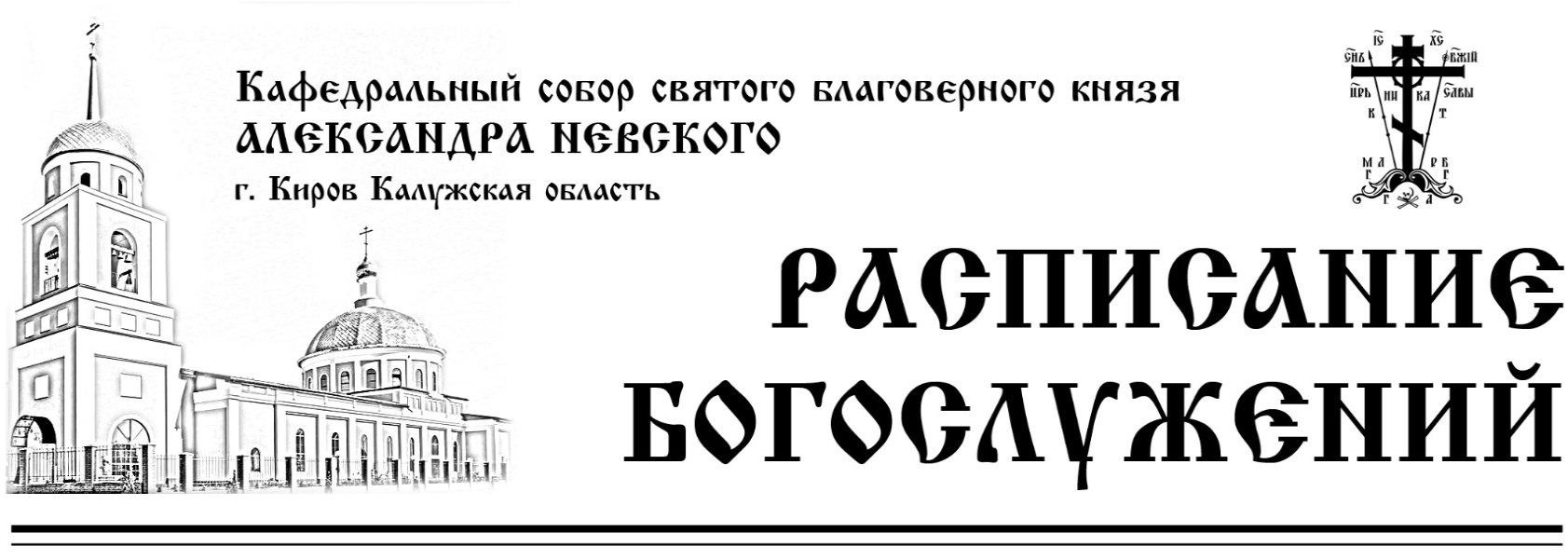 1 ЯНВАРЯ Среда0800100010301700СВЯТОГО МУЧЕНИКА ВОНИФАТИЯ.Преподобного Илии Муромца, Печерского.ЧАСЫ И БОЖЕСТВЕННАЯ ЛИТУРГИЯМОЛЕБНОЕ ПЕНИЕ «О СТРАЖДУЮЩИХ НЕДУГОМ ПИАНСТВА»ПАНИХИДАВЕЧЕРНЕЕ БОГОСЛУЖЕНИЕ. ПОЛИЕЛЕЙВечерня, утреня и 1 час.2 ЯНВАРЯЧетверг08001700ПРЕДПРАЗДНСТВО РОЖДЕСТВА ХРИСТОВА.СВЯТОГО ПРАВЕДНОГО ИОАННА КРОНШТАДТСКОГО.ЧАСЫ И БОЖЕСТВЕННАЯ ЛИТУРГИЯВОДОСВЯТНЫЙ МОЛЕБЕН ПРЕД СВЯТЫНЯМИ.ВОДОСВЯТНЫЙ МОЛЕБЕН ПРЕД СВЯТЫНЯМИ.3 ЯНВАРЯПятница090010001700ПРЕДПРАЗДНСТВО РОЖДЕСТВА ХРИСТОВАСвятителя Московского Петра, всея России чудотворцаТАИНСТВО ИСПОВЕДИТАИНСТВО СОБОРОВАНИЯ УСТАВНОЕ ВЕЧЕРНЕЕ БОГОСЛУЖЕНИЕ.Вечерня, утреня и 1 час.4 ЯНВАРЯСуббота080010001600СУББОТА ПРЕД РОЖДЕСТВОМ ХРИСТОВЫМ.ВЕЛИКОМУЧЕНИЦЫ АНАСТАСИИ УЗОРЕШИТЕЛЬНИЦЫ.ЧАСЫ И БОЖЕСТВЕННАЯ ЛИТУРГИЯВОДОСВЯТНЫЙ МОЛЕБЕН. ПАНИХИДАВСЕНОЩНОЕ БДЕНИЕ. ИСПОВЕДЬ.Великая вечерня, утреня и 1 час. 5 ЯНВАРЯВоскресенье08301600НЕДЕЛЯ 29-я ПО ПЯТИДЕСЯТНИЦЕ, ПРЕД РОЖДЕСТВОМ ХРИСТОВЫМ, СВЯТЫХ ОТЕЦЧАСЫ И БОЖЕСТВЕННАЯ ЛИТУРГИЯУСТАВНОЕ ВЕЧЕРНЕЕ БОГОСЛУЖЕНИЕ.Вечерня, утреня и 1 час.6 ЯНВАРЯПонедельник080016002200НА́ВЕЧЕРИЕ РОЖДЕСТВА ХРИСТОВА. (РОЖДЕСТВЕНСКИЙ СОЧЕЛЬНИК)ЦАРСКИЕ ЧАСЫ, ИЗОБРАЗИТЕЛЬНЫЕ, ВЕЛИКАЯ ВЕЧЕРНЯ И ЛИТУРГИЯ СВЯТИТЕЛЯ ВАСИЛИЯ ВЕЛИКОГО.ВСЕНОЩНОЕ БДЕНИЕ (ВЕЛИКОЕ ПОВЕЧЕРИЕ С ЛИТИЕЙ, УТРЕНЯ И 1-й ЧАС)НОЧНОЕ РОЖДЕСТВЕНСКОЕ БОГОСЛУЖЕНИЕ7 ЯНВАРЯВторник083016301700РОЖДЕСТВО ГОСПОДА БОГА И СПАСА НАШЕГО ИИСУСА ХРИСТАЧАСЫ И БОЖЕСТВЕННАЯ ЛИТУРГИЯМОЛЕБЕН ДЛЯ БЕРЕМЕННЫХ ПРЕД ИКОНОЙ БОЖИЕЙ МАТЕРИ «ПОМОЩНИЦА В РОДАХ»ВЕЛИКАЯ ВЕЧЕРНЯ8 ЯНВАРЯСреда08001030ПОПРАЗДНСТВО РОЖДЕСТВА ХРИСТОВА.СОБОР ПРЕСВЯТОЙ БОГОРОДИЦЫ.ЧАСЫ И БОЖЕСТВЕННАЯ ЛИТУРГИЯСЛАВЛЕНИЕ. ВОДОСВЯТНЫЙ МОЛЕБЕН.ПАНИХИДА9 ЯНВАРЯЧетверг09001700ПОПРАЗДНСТВО РОЖДЕСТВА ХРИСТОВА.Апостола первомученика и архидиакона СтефанаВОДОСВЯТНЫЙ МОЛЕБЕН ПРЕД СВЯТЫНЯМИ.ВОДОСВЯТНЫЙ МОЛЕБЕН ПРЕД СВЯТЫНЯМИ.10 ЯНВАРЯПятница09001700МУЧЕНИКОВ 20000, В НИКОМИДИИ В ЦЕРКВИ СОЖЖЕННЫХ И ПРОЧИХ.ВОДОСВЯТНЫЙ МОЛЕБЕН ПРЕД СВЯТЫНЯМИ.ВЕЧЕРНЯ С АКАФИСТОМ ВИФЛИЕМСКИМ МЛАДЕНЦАМ.11 ЯНВАРЯСуббота08001600МУЧЕНИКОВ 14000 МЛАДЕНЦЕВ ОТ ИРОДА В ВИФЛЕЕМЕ ИЗБИЕННЫХЧАСЫ И БОЖЕСТВЕННАЯ ЛИТУРГИЯСЛАВЛЕНИЕВСЕНОЩНОЕ БДЕНИЕ. ИСПОВЕДЬ.Великая вечерня, утреня и 1 час. 12 ЯНВАРЯВоскресенье083010301600НЕДЕЛЯ 30-я ПО ПЯТИДЕСЯТНИЦЕ, ПО РОЖДЕСТВЕ ХРИСТОВОМПраведного Иосифа Обручника, Давида царя и Иакова, брата ГосподняЧАСЫ И БОЖЕСТВЕННАЯ ЛИТУРГИЯПРОВОДЫ СВЯТЫНЬ, ПРЕБЫВАВШИХ В КАФЕДРАЛЬНОМ СОБОРЕ.ВЕЧЕРНЕЕ БОГОСЛУЖЕНИЕ. СЛАВОСЛОВИЕВечерня, утреня и 1 час.13 ЯНВАРЯПонедельник08001700СЕДМИЦА 31-я ПО ПЯТИДЕСЯТНИЦЕ.ОТДАНИЕ ПРАЗДНИКА РОЖДЕСТВА ХРИСТОВАЧАСЫ И БОЖЕСТВЕННАЯ ЛИТУРГИЯВСЕНОЩНОЕ БДЕНИЕ. ИСПОВЕДЬ.Великая вечерня, утреня и 1 час. 14 ЯНВАРЯВторник08001700ОБРЕЗАНИЕ ГОСПОДНЕ.СВЯТИТЕЛЯ ВАСИЛИЯ ВЕЛИКОГО, АРХИЕПИСКОПА КЕСАРИИ КАППАДОКИЙСКОЙ.ЧАСЫ И БОЖЕСТВЕННАЯ ЛИТУРГИЯСЛАВЛЕНИЕВСЕНОЩНОЕ БДЕНИЕ. ИСПОВЕДЬВеликая вечерня, утреня и 1 час. 15 ЯНВАРЯСреда0800ПРЕСТАВЛЕНИЕ, ВТОРОЕ ОБРЕТЕНИЕ МОЩЕЙ ПРЕПОДОБНОГО СЕРАФИМА, САРОВСКОГО, ЧУДОТВОРЦАЧАСЫ И БОЖЕСТВЕННАЯ ЛИТУРГИЯСЛАВЛЕНИЕ, ПАНИХИДА17 ЯНВАРЯПятница09001700СОБОР 70-ти АПОСТОЛОВ.ЦАРСКИЕ ЧАСЫ, ИЗОБРАЗИТЕЛЬНЫЕ.УСТАВНОЕ ВЕЧЕРНЕЕ БОГОСЛУЖЕИЕВечерня, утреня и 1 час.18 ЯНВАРЯСуббота0800110016002300НАВЕЧЕНИЕ БОГОЯВЛЕНИЯ. Крещенский сочельник. День постный.ЛИТУРГИЯ СВЯТИТЕЛЯ ВАСИЛИЯ ВЕЛИКОГО И ВЕЛИКАЯ ВЕЧЕРНЯ С ЧТЕНИЕМ 13 ПАРИМИЙ.ВЕЛИКОЕ ОСВЯЩЕНИЕ ВОДЫВСЕНОЩНОЕ БДЕНИЕВЕЛИКОЕ ПОВЕЧЕРИЕ С ЛИТИЕЙ, УТРЕНЯ И 1-й ЧАС.НОЧНОЕ КРЕЩЕНСКОЕ БОГОСЛУЖЕНИЕВЕЛИКОЕ ОСВЯЩЕНИЕ ВОДЫ19 ЯНВАРЯВоскресенье08301600СВЯТОЕ БОГОЯВЛЕНИЕ.КРЕЩЕНИЕ ГОСПОДА БОГА И СПАСА НАШЕГО ИИСУСА ХРИСТАЧАСЫ И БОЖЕСТВЕННАЯ ЛИТУРГИЯС 11:00 ДО 19:00 ВЕЛИКОЕ ОСВЯЩЕНИЕ ВОДЫ В ХРАМЕВЕЛИКАЯ ВЕЧЕРНЯ20 ЯНВАРЯПонедельник0800СЕДМИЦА 32-я ПО ПЯТИДЕСЯТНИЦЕ. СОБОР ПРЕДТЕЧИ И КРЕСТИТЕЛЯ ГОСПОДНЯ ИОАННА.ЧАСЫ И БОЖЕСТВЕННАЯ ЛИТУРГИЯСЛАВЛЕНИЕ21 ЯНВАРЯВторник1700ПРЕПОДОБНЫХ ГЕОРГИЯ ХОЗЕВИТА И ЕМИЛИАНА ИСПОВЕДНИКА.ВЕЧЕРНЕЕ БОГОСЛУЖЕНИЕ. ПОЛИЕЛЕЙВечерня, утреня и 1 час.22 ЯНВАРЯСреда08001000СВЯТИТЕЛЯ ФИЛИППА, МИТРОПОЛИТА МОСКОВСКОГО И ВСЕЯ РОССИИ, ЧУДОТВОРЦА ЧАСЫ И БОЖЕСТВЕННАЯ ЛИТУРГИЯПАНИХИДА24 ЯНВАРЯПятница1700ПРЕПОДОБНОГО ФЕОДОСИЯ ВЕЛИКОГО, ОБЩИХ ЖИТИЙ НАЧАЛЬНИКА.ВСЕНОЩНОЕ БДЕНИЕ. ИСПОВЕДЬ.Великая вечерня, утреня и 1 час. 25 ЯНВАРЯСуббота0800100015001600СУББОТА ПОБОГОЯВЛЕНИИ.МУЧЕНИЦЫ ТАТИАНЫ И С НЕЮ В РИМЕ ПОСТРАДАВШИХ.ЧАСЫ И БОЖЕСТВЕННАЯ ЛИТУРГИЯПАНИХИДАПОКАЯННЫЙ МОЛЕБЕН ПЕРЕД МОЩАМИ ВИФЛЕЕМСКИХ МЛАДЕНЦЕВ ДЛЯ КАЮЩИХСЯ В ГРЕХЕ ДЕТОУБИЙСТВА ВО ЧРЕВЕВСЕНОЩНОЕ БДЕНИЕ. ИСПОВЕДЬ.Великая вечерня, утреня и 1 час. 26 ЯНВАРЯВоскресенье08301600НЕДЕЛЯ 32-я ПО ПЯТИДЕСЯТНИЦЕ ПО БОГОЯВЛЕНИИ. Мучеников Ермила и Стратоника.ЧАСЫ И БОЖЕСТВЕННАЯ ЛИТУРГИЯВЕЧЕРНЕЕ БОГОСЛУЖЕНИЕ. ПОЛИЕЛЕЙВечерня, утреня и 1 час.27 ЯНВАРЯПонедельник0800СЕДМИЦА 33-я ПО ПЯТИДЕСЯТНИЦЕ.ОТДАНИЕ ПРАЗДНИКА БОГОЯВЛЕНИЯРавноапостольной Нины, просветительницы ГрузииЧАСЫ И БОЖЕСТВЕННАЯ ЛИТУРГИЯСЛАВЛЕНИЕ28 ЯНВАРЯВторник1700ПРЕПОДОБНОГО ПАВЛА ФИВЕЙСКОГО И ЕЖЕ С НИМ.УСТАВНОЕ ВЕЧЕРНЕЕ БОГОСЛУЖЕИЕВечерня, утреня и 1 час.29 ЯНВАРЯСреда08001700ПОКЛОНЕНИЕ ЧЕСТНЫМ ВЕРИГАМ АПОСТОЛА ПЕТРА.ЧАСЫ И БОЖЕСТВЕННАЯ ЛИТУРГИЯВСЕНОЩНОЕ БДЕНИЕ. ИСПОВЕДЬ.Великая вечерня, утреня и 1 час. 30 ЯНВАРЯЧетверг08001700ПРЕПОДОБНОГО АНТОНИЯ ВЕЛИКОГОЧАСЫ И БОЖЕСТВЕННАЯ ЛИТУРГИЯВСЕНОЩНОЕ БДЕНИЕ. ИСПОВЕДЬ.Великая вечерня, лития, утреня и 1 час. 31 ЯНВАРЯПятница080008301700СВЯТИТЕЛЯ АФАНАСИЯ ВЕЛИКОГО, ПАТРИАРХА АЛЕКСАНДРИЙСКОГОПрестольный праздникВОДОСВЯТНЫЙ МОЛЕБЕНЧАСЫ И БОЖЕСТВЕННАЯ ЛИТУРГИЯСЛАВЛЕНИЕВЕЧЕРНЯ С АКАФИСТОМ ИКОНЕ БОЖИЕЙ МАТЕРИ «НЕУПИВАЕМА ЧАША»1 ФЕВРАЛЯСуббота080010001600ПРЕПОДОБНОГО МАКАРИЯ ВЕЛИКОГО, ЕГИПЕТСКОГО.ДЕНЬ ИНТРОНИЗАЦИИ СВЯТЕЙШЕГО ПАТРИАРХА МОСКОВСКОГО И ВСЕЯ РУСИ КИРИЛЛАЧАСЫ И БОЖЕСТВЕННАЯ ЛИТУРГИЯПАНИХИДАВСЕНОЩНОЕ БДЕНИЕ. ИСПОВЕДЬ.Великая вечерня, утреня и 1 час. 2 ФЕВРАЛЯВоскресенье0830НЕДЕЛЯ 33-я ПО ПЯТИДЕСЯТНИЦЕ.Преподобного Евфимия Великого.ЧАСЫ И БОЖЕСТВЕННАЯ ЛИТУРГИЯСЛАВЛЕНИЕ